SOLICITUD DE INSCRIPCION AL AMPA DEL COLEGIO EL VALLE LAS TABLASRELLENE LA SOLICITUD Y ENVIELA POR E-MAIL (ampa.elvallelastablas@gmail.com) O  DEPOSÍTELA EN EL BUZÓN DEL A.M.P.A. (situado entre las puertas de entrada a secretaría)LA FORMA DE PAGO SE REALIZA EXCLUSIVAMENTE POR DOMICILIACIÓN BANCARIAFIRMA:                                                                                                FECHA:En el caso de que el recibo enviado al cobro de la cuota del AMPA fuera devuelto por su banco, para poder ser socio, el Titular de la solicitud se responsabilizará de los gastos y comisiones que la devolución del recibo genere al AMPA. PROTECCIÓN DE DATOS DE CARÁCTER PERSONAL:De acuerdo al Reglamento General de Protección de Datos –RGPD- , la Asociación de Madres y Padres de Alumnos El Valle las Tablas (AMPA) le informa que los datos que nos facilite serán incorporados a nuestros ficheros, con la finalidad de organizar y realizar todas aquellas actuaciones que sean necesarias para la adecuada consecución de los fines de la Asociación, así como para la gestión interna asociación-asociado.Asimismo, le informamos que sus datos no serán cedidos a tercerosLos datos personales que tratamos en el AMPA El Valle Las Tablas proceden del interesado que nos ha facilitado voluntariamente, el cual  garantiza la veracidad de los mismos  y se compromete a actualizarlos remitiendo un escrito a la Asociación. Vd. podrá en cualquier momento ejercitar el derecho de acceso, rectificación, cancelación o supresión, limitación, oposición y portabilidad de los datos, bien por correo postal a AMPA el Valle III, Calle Cebreiro nº 2, C.P. 28050, Madrid, aportando fotocopia del DNI o por correo electrónico a ampa.elvallelastablas@gmail.com. Así mismo, podrá dirigirse a la Agencia Española de Protección de Datos (www.agpd.es), especialmente cuando no haya obtenido la satisfacción en el ejercicio de sus derechos.Toda la información sobre el Reglamento General de Protección de Datos está en la página web de la asociación (www.ampaelvalle.es)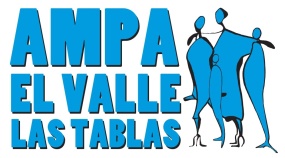 Nº ASOCIADO DATOS DE LA UNIDAD FAMILIARDATOS DE LA UNIDAD FAMILIARDATOS DE LA MADREDATOS DEL PADRENombreApellidosDNITeléfono 1Teléfono 2EmailDATOS DE ALUMNOSDATOS DE ALUMNOSNOMBRE Y APELLIDOSFECHA DE NACIMIENTODOMICILIACION BANCARIADOMICILIACION BANCARIATitular CuentaIBAN